 EMGM –The European Meningococcal and Haemophilus Disease SocietyPresident: Prof Muhamed-Kheir Taha (France)Vice President: Prof. Anna Skoczyńska (Poland)            Secretary: Prof. Suzana Bukovsky (Croatia)	Treasurer: Dr. Thiên-Trí Lâm (Germany)EMGM web address: www.emgm.eu  Membership fee In future we will be collecting membership fees for two year periods together in order to minimise administration and bank charging costs.Members have full voting rights, are entitled to reduced fees for EMGM meeting registration and other benefitsFees due									AmountMembership for 2 year period		 	 	                     € 100,00Method of PaymentPreferred method is by direct transfer to:Account Name:	EMGM – European meningococcal and Haemophilus Disease SocietyBank Name:		Erste Bank der österreichischen Sparkassen AGAddress:		Obere Hauptstrasse 4                                   A-7561 Heiligenkreuz im Lafnitztal, AustriaIBAN:			AT742011128616128300BIC:			GIBAATWWPlease be sure to provide your name as a reference if the payment is from an institution accountPLEASE KINDLY NOTE that payment by credit card will  NOT be  accepted. Thiên-Trí LâmEMGM TreasurerTel:       +49 (0)931  31  46737Fax:      +49 (0)931  31  46445E-mail:  thien-tri.lam@uni-wuerzburg.de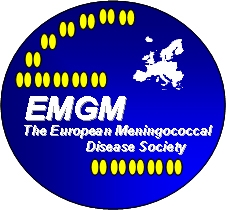 